Практическое занятие № 10.ТЕМА Речевое воздействие в деловой сфере. Факторы, способствующие гармоничному взаимодействию в деловой сфере.План:  1. Проверка и обсуждение домашнего задания. 2. Обсуждение: Речевое воздействие как взаимодействие. Речевое воздействие как манипуляция. Речевое воздествие как часть деловой этики. 3.Домашнее задание: провести анализ ииформационных сообщений с точки зрения речевого воздействия. . 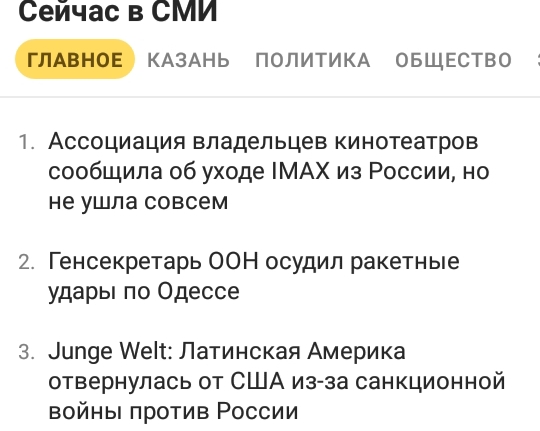 Литература:Самыгин С.А. Деловое общение [Текст]: учебное пособие для вузов / С. И. Самыгин, А. М. Руденко. - М.: Кнорус, 2010.Аминов И.И. Психология делового общения [Текст]: учебное пособие / И.И.Аминов. - 5-е изд., стер. - М.: Омега - Л, 2009. Бороздина Г.В. Психология делового общения [Текст]: учебник / Г.В.Бороздина. - 2-е изд. - М.: ИНФРА - М, 2008.  Психология и этика делового общения [Текст]: учебник / под ред. В. Н. Лавриненко. - 5-е изд., перераб. и доп.  - М.: ЮНИТИ, 2008.Титова Л.Г. Деловое общение [Текст]: учебное пособие / Л. Г. Титова. - М.: ЮНИТИ-ДАНА, 2006. Деловое общение. Деловой этикет [Текст]: учебное пособие / сост. : И. Н. Кузнецов. - М.: ЮНИТИ-ДАНА, 2005. Интернет-ресурсы:http://www.logic.ru/	 Институт Психологии, Когнитологии и Развития Личности (ИЛКиРЛ)http://www.humanities.edu.ru/db/sect/27  Федеральный образовательный портал «Социально-гуманитарное и политологическое образование». Раздел «Психология».  Вопросы для самоконтроля:Какой из факторов взаимодействия является  основным? Какоыва специфика речевого манипулированияво время деловых переговоров?